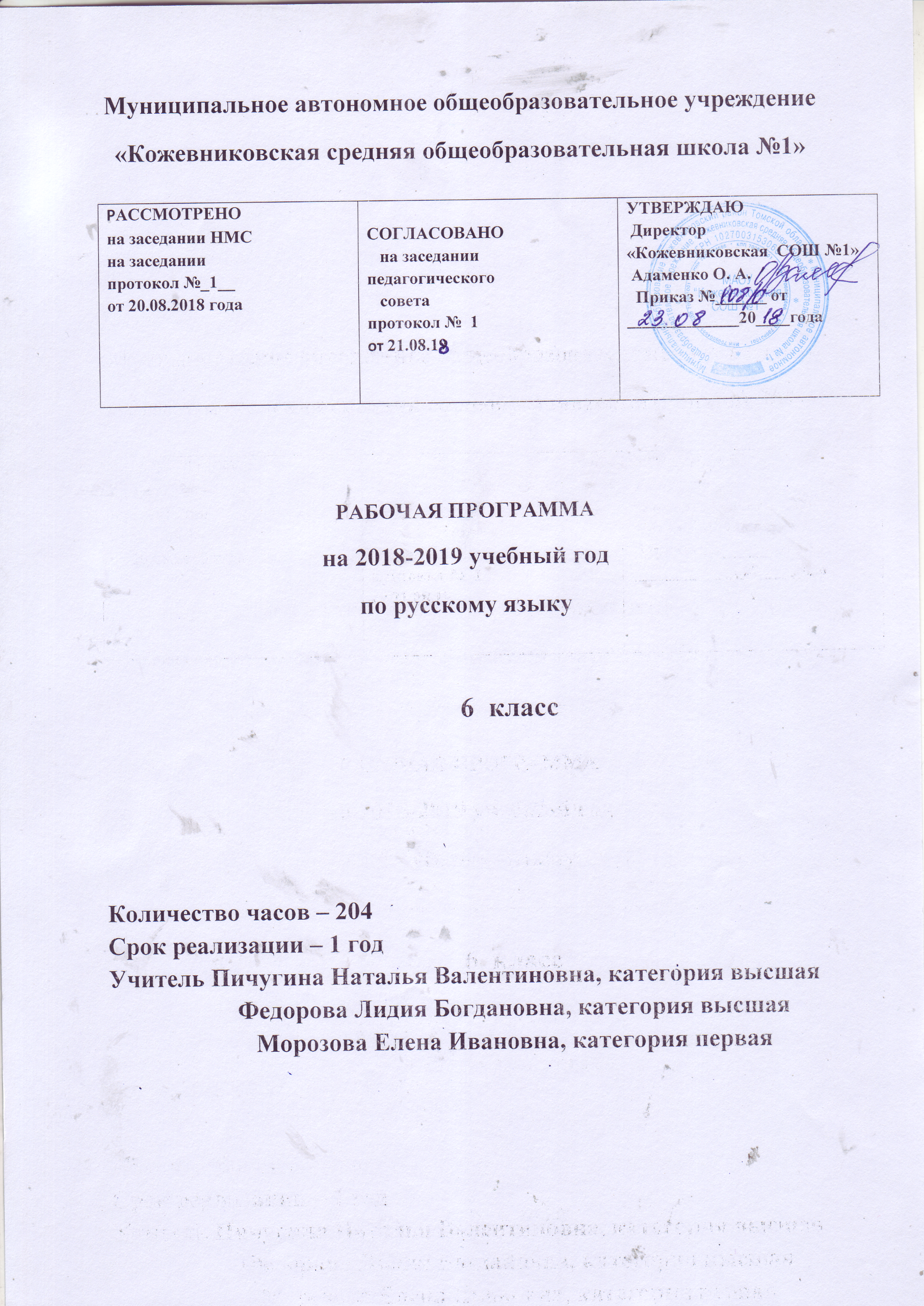 Пояснительная записка	Рабочая программа по русскому языку для 6 класса составлена в соответствии с правовыми и нормативными документами:Федеральный Закон «Об образовании в Российской Федерации» (от 29.12. 2012 г. № 273-ФЗ);Федеральный Закон от 01.12.2007 г. № 309 (ред. от 23.07.2013 г.) «О внесении изменений в отдельные законодательные акты Российской Федерации в части изменения и структуры Государственного образовательного стандарта»;Приказ Минобразования России от 05.03.2004 г. № 1089 «Об утверждении федерального компонента государственных образовательных стандартов начального общего, основного общего и среднего (полного) общего образования»;Приказ Минобрнауки России от 31.03.2014 г. № 253 «Об утверждении федерального перечня учебников, рекомендуемых к использованию при реализации имеющих государственную аккредитацию образовательных программ начального общего, основного общего, среднего общего образования на 2014-2015 учебный год»;Приказ Минобразования России от 09.03.2004 г. № 1312 «Об утверждении федерального базисного учебного плана и примерных учебных планов для образовательных учреждений Российской Федерации, реализующих программы общего образования»;Приказ Министерства образования и науки Российской Федерации от 31 декабря 2015 г. № 1577 «О внесении изменений в федеральный государственный образовательный стандарт основного общего образования, утвержденный приказом Министерства образования и науки Российской Федерации от 17 декабря 2010 г. № 1897»;Приказ Министерства образования и науки Российской Федерации от 31 декабря 2015 г. № 1578 «О внесении изменений в федеральный государственный образовательный стандарт среднего общего образования, утвержденный приказом Министерства образования и науки Российской Федерации от 17 мая 2012 г. № 413»;Примерная программа по предмету русский язык 	УМК (автор) Е.А. БыстроваПеречень задействованных учебников: русский язык: учебник для 6 класса общеобразовательных учреждений; в 2 ч./Е.А. Быстрова, Л.В. Кибирева, Ю.Н. Гостева, Е.С. Антонова; под ред. Е.А. Быстровой	Федеральный базисный план отводит 204 часа для образовательного изучения русского языка в 6 классе из расчёта 6 часов в неделю.В соответствии с этим реализуется в объеме 204 часа.Цели:- воспитание гражданственности и патриотизма, сознательного отношения к языку как явлению культуры, основному средству общения и получения знаний в разных сферах человеческой деятельности; воспитание интереса и любви к русскому языку;- совершенствование речемыслительной деятельности, коммуникативных умений и навыков, обеспечивающих свободное владение русским литературным языком в разных сферах и ситуациях его использования; обогащение словарного запаса и грамматического строя речи учащихся; развитие готовности и способности к речевому взаимодействию и взаимопониманию, потребности к речевому самосовершенствованию;- освоение знаний о русском языке, его устройстве и функционировании в различных сферах и ситуациях общения; о стилистических ресурсах русского языка; об основных нормах русского литературного языка; о русском речевом этикете;-  формирование умений опознавать, анализировать, классифицировать языковые факты, оценивать их с точки зрения нормативности, соответствия ситуации и сфере общения; умений работать с текстом, осуществлять информационный поиск, извлекать и преобразовывать необходимую информацию.- формирование у учащихся на базе усвоения ими определенной системы знаний о языке, умений и навыков полноценно, грамотно (в широком значении этого слова) пользоваться богатыми ресурсами родного языка в своей речевой практике;- воспитание бережного отношения к языку, стремления к самосовершенствованию в области языковой подготовки и культуры речевого общения.Задачи:- одна из основных задач – организация работы по овладению учащимися прочными и осознанными знаниями, формирование языковой, коммуникативной и лингвистической компетенции учащихся.- дать учащимся представление о роли языка в жизни общества, о языке как развивающемся явлении, о месте русского языка в современном мире, о его богатстве и выразительности;- обеспечить усвоение определенного круга знаний из области фонетики, графики, орфоэпии, орфографии, лексики, морфемики, словообразования, морфологии, синтаксиса, пунктуации, стилистики; формировать умения применять эти знания на практике;- развивать речь учащихся: обогащать их активный и пассивный запас слов, грамматический строй речи;- способствовать усвоению норм литературного языка, формированию и совершенствованию умений и навыков грамотного и свободного владения устной и письменной речью во всех основных видах речевой деятельности;- формировать и совершенствовать орфографические и пунктуационные знания и навыки.Содержание тем учебного курса распределено по классам следующим образом:В 5 классе изучаются фонетика и графика, орфоэпия и орфография, лексика и морфемика. Начинается изучение морфологии (существительное, прилагательное, глагол). Вводятся первоначальные сведения об основных понятиях синтаксиса, пунктуации, что позволяет совершенствовать устную и письменную речь.6–7 классы имеют морфологическую направленность. В 6 классе завершается изучение имени существительного, имени прилагательного, глагола; представлены местоимение, наречие, числительное. Как и в 5 классе, курс начинается с раздела «Речь».В 7 классе завершается изучение морфологии: причастия, деепричастия и служебных частей речи.В 8–9 классах начинается систематическое изучение синтаксиса.       В 8 классе рассматриваются словосочетание и предложение: простое; двусоставное и односоставное; простое осложненное (предложение с однородными членами; предложение с обособленными членами;предложение с обращениями, вводными конструкциями).       В 9 классе изучается синтаксис сложного предложения (сложносочиненное, сложноподчиненное, бессоюзное, сложное с разными видами связи, прямая и косвенная речь).      В 8–9 классах продолжается углубленное изучение материала по разделам «Язык» и «Речь» (текст, типы речи, стили речи, жанры).Программа предусматривает прочное усвоение материала, поэтому большое место в ней отводится повторению. Для повторения в начале и в конце года предназначены специальные часы. В программе выделены две рубрики: в первой определяется система понятий, теоретические сведения, подлежащие усвоению, во второй – основные виды учебной деятельности, которыми должен овладеть ученик.Планируемые результаты освоения учебного курса или предмета и система их оценкиРечевая деятельность.Аудирование. Фиксировать на письме информацию исходного текста в виде тезисов, конспектов, резюме, полного или сжатого пересказа; формулировать вопросы по содержанию текста; замечать в собственной и чужой речи отступления от норм литературного языка.Чтение. Понимать коммуникативную цель чтения текста и в соответствии с этим организовывать процесс чтения; составлять конспект прочитанного текста; оценивать степень понимания содержания прочитанного текста; прогнозировать возможное развитие основной мысли до чтения лингвистического текста.Говорение. Создавать устные монологические высказывания на актуальные социально-культурные, нравственно-этические, социально-бытовые, учебные темы; владеть основными нормами построения устного высказывания: соответствие теме и основной мысли, полнота раскрытия темы, достоверность фактического материала, последовательность изложения (развертывание содержания по плану), наличие грамматической связи предложений в тексте, владение правильной и выразительной интонацией, уместное использование невербальных средств (жестов, мимики); строить научное рассуждение по сложным вопросам школьного курса русского языка (Причастие — это особая форма глагола или самостоятельная часть речи?).Письмо. Владеть основными нормами построения письменного высказывания: соответствие теме и основной мысли, полнота раскрытия темы; достоверность фактического материала, последовательность изложения (развертывание содержания по плану), правильность выделения абзацев в тексте, наличие грамматической связи предложений в тексте, владение нормами правописания; писать изложения по публицистическим, художественнымтекстам, сохраняя композиционную форму, типологическое строение, характерные языковые средства; вводить в текст изложения элементы сочинения (типа рассуждения, описания, повествования); писать небольшие по объему сочинения на основе прочитанного или прослушанного текста; составлять тезисы и конспект небольшой статьи (или фрагмента из большой статьи); совершенствовать написанное, исправляя недочеты в построении и содержании высказывания, речевые недочеты и грамматические ошибки.Текстоведение. Проводить текстоведческий анализ текстов разных стилей и типов речи (тема, основная мысль, тип речи, стиль, средства связи предложений, строение текста, языковые и речевые средства, характерные для данного текста).Фонетика и орфоэпия. Правильно произносить употребительные слова с учетом вариантов произношения; анализировать и оценивать собственную и чужую речь с точки зрения соблюдения орфоэпических норм.Морфемика и словообразование. Владеть приемом морфемного разбора: от значения слова и способа его образования к морфемной структуре; толковать значение слова, исходя из его морфемного состава (в том числе и слов с иноязычными элементами типа лог, поли, фон и т. п.); пользоваться разными видами морфемных, словообразовательных и этимологических словарей; опираться на морфемный разбор при проведении орфографического анализа и определении грамматических признаков слов.Лексикология и фразеология. Разъяснять значение слов общественно-политической и морально-этической тематики, правильно их употреблять; пользоваться разными видами толковых словарей; верно использовать термины в текстах научного стиля; оценивать свою и чужую речь с точки зрения точного, уместного и выразительного словоупотребления; проводить элементарный анализ художественного текста, обнаруживая в нем изобразительно-выразительные приемы, основанные на лексических возможностях русского языка.Морфология. Распознавать части речи и их формы в трудных случаях; правильно образовывать формы слов с использованием словаря грамматических трудностей; определять синтаксическую роль слов разных частей речи; опираться на морфологическую характеристику слова при проведении орфографического и пунктуационного анализа.Орфография. Применять орфографические правила, объяснять правописание слов с труднопроверяемыми орфограммами. Пользоваться этимологической справкой при объяснении написания слов. Проводить орфографический анализ текста, находить и исправлять орфографические ошибки. Правильно писать слова с непроверяемыми орфограммами, изученными в VI классе. Находить в словах изученные орфограммы, уметь обосновывать их выбор, правильно писать слова с изученными орфограммамиСинтаксис и пунктуация. Различать изученные виды простых и сложных предложений; интонационно выразительно читать предложения изученных видов; составлять схемы простых и сложных предложений разных видов и конструировать предложения по заданным схемам; уместно пользоваться синтаксическими синонимами; правильно употреблять в тексте прямую речь и цитаты, заменять прямую речь косвенной; проводить синтаксический и интонационный анализ сложного предложения; устанавливать взаимосвязь смысловой, интонационной, грамматической и пунктуационной характеристики предложения; использовать различные синтаксические конструкции как средство усиления выразительности речи. Применять пунктуационные правила, объяснять постановку знаков препинания в простом и сложном предложениях, используя на письме специальные графические обозначения; строить пунктуационные схемы простых и сложных предложений; самостоятельно подбирать примеры на изученные пунктуационные правила; проводить пунктуационный анализ текста; аргументировать тезис о системном характере русской пунктуации.Личностные, метапредметные и предметные результаты освоения предмета «Русский язык».Личностными результатами освоения учащимися 6 класса основной школы программы по русскому (родному) языку являются: 1) понимание русского языка как одной из основных национально-культурных ценностей русского народа, определяющей роли родного языка в развитии интеллектуальных, творческих способностей и моральных качеств личности, его значения в процессе получения школьного образования;2) осознание эстетической ценности русского языка; уважительное отношение к родному языку, гордость за него; потребность сохранить чистоту русского языка как явления национальной культуры; стремление к речевому самосовершенствованию;3) достаточный объем словарного запаса и усвоенных грамматических средств для свободного выражения мыслей и чувств в процессе речевого общения; способность к самооценке на основе наблюдения за собственной речью. Метапредметными результатами освоения учащимися 6 класса основной школы программы по русскому (родному) языку являются:1) владение всеми видами речевой деятельности:Аудирование и чтение: - адекватное понимание информации устного и письменного сообщения (коммуникативной установки, темы текста, основной мысли; основной и дополнительной информации); - владение разными видами чтения (поисковым, просмотровым, ознакомительным, изучающим) текстов разных стилей и жанров;- адекватное восприятие на слух текстов разных стилей и жанров; владение разными видами аудирования (выборочным, ознакомительным, детальным);- способность извлекать информацию из различных источников, включая средства массовой информации, компакт-диски учебного назначения, ресурсы Интернета; - свободно пользоваться словарями различных типов, справочной литературой, в том числе и на электронных носителях;- овладение приемами отбора и систематизации материала на определенную тему; умение вести самостоятельный поиск информации; способность к преобразованию, сохранению и передаче информации, полученной в результате чтения или аудирования; - умение сопоставлять и сравнивать речевые высказывания с точки зрения их содержания, стилистических особенностей и использованных языковых средств;                                                            говорение и письмо: - способность определять цели предстоящей учебной деятельности (индивидуальной и коллективной), последовательность действий, оценивать достигнутые результаты и адекватно формулировать их в устной и письменной форме;- умение воспроизводить прослушанный или прочитанный текст с заданной степенью свернутости (план, пересказ, конспект, аннотация); - умение создавать устные и письменные тексты разных типов, стилей речи и жанров с учетом замысла, адресата и ситуации общения; - способность свободно, правильно излагать свои мысли в устной и письменной форме, соблюдать нормы построения текста (логичность, последовательность, связность, соответствие теме и др.); адекватно выражать свое отношение к фактам и явлениям окружающей действительности, к прочитанному, услышанному, увиденному;- владение различными видами монолога (повествование, описание, рассуждение; сочетание разных видов монолога) и диалога (этикетный, диалог-расспрос, диалог-побуждение, диалог — обмен мнениями и др.; сочетание разных видов диалога); - соблюдение в практике речевого общения основных орфоэпических, лексических, грамматических, стилистических норм современного русского литературного языка; соблюдение основных правил орфографии и пунктуации в процессе письменного общения;- способность участвовать в речевом общении, соблюдая нормы речевого этикета; адекватно использовать жесты, мимику в процессе речевого общения;- способность осуществлять речевой самоконтроль в процессе учебной деятельности и в повседневной практике речевого общения; способность оценивать свою речь с точки зрения ее содержания, языкового оформления; умение находить грамматические и речевые ошибки, недочеты, исправлять их; совершенствовать и редактировать собственные тексты;- умение выступать перед аудиторией сверстников с небольшими сообщениями, докладом, рефератом; участие в спорах, обсуждениях актуальных тем с использованием различных средств аргументации; 2) применение приобретенных знаний, умений и навыков в повседневной жизни; способность использовать родной язык как средство получения знаний по другим учебным предметам; применение полученных знаний, умений и навыков анализа языковых явлений на межпредметном уровне (на уроках иностранного языка, литературы и др.); 3) коммуникативно целесообразное взаимодействие с окружающими людьми в процессе речевого общения, совместного выполнения какого-либо задания, участия в спорах, обсуждениях актуальных тем; овладение национально-культурными нормами речевого поведения в различных ситуациях формального и неформального межличностного и межкультурного общения.Предметными результатами освоения учащимися 6 класса основной школы программы по русскому (родному) языку являются:1) представление об основных функциях языка, о роли русского языка как национального языка русского народа, как государственного языка Российской Федерации и языка межнационального общения, о связи языка и культуры народа, о роли родного языка в жизни человека и общества; 2) понимание места родного языка в системе гуманитарных наук и его роли в образовании в целом; 3) усвоение основ научных знаний о родном языке; понимание взаимосвязи его уровней и единиц; 4) освоение базовых понятий лингвистики: лингвистика и ее основные разделы; язык и речь, речевое общение, речь устная и письменная; монолог, диалог и их виды; ситуация речевого общения; разговорная речь, научный, публицистический, официально-деловой стили, язык художественной литературы; жанры научного, публицистического, официально-делового стилей и разговорной речи; функционально-смысловые типы речи (повествование, описание, рассуждение); текст, типы текста; основные единицы языка, их признаки и особенности употребления в речи; 5) овладение основными стилистическими ресурсами лексики и фразеологии русского языка, основными нормами русского литературного языка (орфоэпическими, лексическими, грамматическими, орфографическими, пунктуационными), нормами речевого этикета и использование их в своей речевой практике при создании устных и письменных высказываний;6) опознавание и анализ основных единиц языка, грамматических категорий языка, уместное употребление языковых единиц адекватно ситуации речевого общения; 7) проведение различных видов анализа слова (фонетический, морфемный, словообразовательный, лексический, морфологический), синтаксического анализа словосочетания и предложения, многоаспектного анализа текста с точки зрения его основных признаков и структуры, принадлежности к  определенным функциональным разновидностям языка, особенностей языкового оформления, использования выразительных средств языка; 8) понимание коммуникативно-эстетических возможностей лексической и грамматической синонимии и использование их в собственной речевой практике; 9) осознание эстетической функции родного языка, способность оценивать эстетическую сторону речевого высказывания при анализе текстов художественной литературы. Регулятивные УУД  обеспечивают обучающимся организацию своей учебной деятельности. К ним относятся: - целеполагание  как постановка учебной задачи на основе соотнесения того, что уже известно и усвоено учащимися, и того, что еще неизвестно; - планирование – определение последовательности промежуточных целей с учетом конечного результата; составление плана и последовательности действий; - прогнозирование – предвосхищение результата и уровня усвоения знаний, его временных характеристик; - контроль  в форме сличения способа действия и его результата с заданным эталоном с целью обнаружения отклонений и отличий от эталона; - коррекция – внесение необходимых дополнений и коррективов в план и способ действия в случае расхождения эталона, реального действия и его результата; внесение изменений в результат своей деятельности, исходя из оценки этого результата самим обучающимся, учителем, товарищами; - оценка – выделение и осознание обучающимся того, что уже усвоено и что еще нужно усвоить, осознание качества и уровня усвоения; оценка результатов работы;- саморегуляция  как способность к мобилизации сил и энергии, к волевому усилию (к выбору в ситуации мотивационного конфликта) и преодолению препятствий. Познавательные УУД  включают: общеучебные, логические учебные действия, а также постановку и решение проблемы. Общеучебные универсальные действия: - самостоятельное выделение и формулирование познавательной цели; - поиск и выделение необходимой информации; применение методов информационного поиска, в том числе с помощью компьютерных средств; - структурирование знаний; - осознанное и произвольное построение речевого высказывания в устной и письменной форме; - выбор наиболее эффективных способов решения задач в зависимости от конкретных условий; - рефлексия способов и условий действия, контроль и оценка процесса и результатов деятельности; - смысловое чтение как осмысление цели чтения и выбор вида чтения в зависимости от цели; извлечение необходимой информации из прослушанных текстов различных жанров; определение основной и второстепенной информации; свободная ориентация и восприятие текстов художественного, научного, публицистического и официально-делового стилей; понимание и адекватная оценка языка средств массовой информации; - постановка и формулирование проблемы, самостоятельное создание алгоритмов деятельности при решении проблем творческого и поискового характера. Особую группу общеучебных универсальных действий составляют знаково-символические действия: - моделирование – преобразование объекта из чувственной формы в модель, где выделены существенные характеристики объекта (пространственно-графическая или знаково-символическая); - преобразование модели с целью выявления общих законов, определяющих данную предметную область. Логические универсальные действия:  - анализ объектов с целью выделения признаков (существенных, несущественных); - синтез – составление целого из частей, в том числе самостоятельное достраивание с восполнением недостающих компонентов; - выбор оснований и критериев для сравнения, сериации, классификации объектов; - подведение под понятие, выведение следствий; - установление причинно-следственных связей, представление цепочек объектов и явлений; - построение логической цепочки рассуждений, анализ истинности утверждений; - доказательство; - выдвижение гипотез и их обоснование. Постановка и решение проблемы:  - формулирование проблемы; - самостоятельное создание способов решения проблем творческого и поискового характера. Коммуникативные УУД обеспечивают социальную компетентность и учет позиции других людей, партнеров по общению или деятельности, умение слушать и вступать в диалог; участвовать в коллективном обсуждении проблем; интегрироваться в группу сверстников и строить продуктивное взаимодействие и сотрудничество со сверстниками и взрослыми. К коммуникативным действиям относятся: - планирование учебного сотрудничества с учителем и сверстниками – определение цели, функций участников, способов взаимодействия; - постановка вопросов – инициативное сотрудничество в поиске и сборе информации; - разрешение конфликтов – выявление, идентификация проблемы, поиск и оценка альтернативных способов разрешения конфликтов, принятие решения и его реализация; - управление поведением партнера – контроль, коррекция, оценка его действий; - умение с достаточной полнотой и точностью выражать свои мысли в соответствии с задачами и условиями коммуникации; владение монологической и диалогической формами речи в соответствии с грамматическими и синтаксическими нормами родного языка, современных средств коммуникации.                                             Формирование универсальных учебных действийЛичностные универсальные учебные действия- уважение к личности и её достоинству, доброжелательное отношение к окружающим, нетерпимость к любым видам насилия и готовность противостоять им;- гражданский патриотизм, любовь к Родине, чувство гордости за свою страну; - уважение к ценностям семьи, любовь к природе, признание ценности здоровья, своего и других людей, оптимизм в восприятии мира;- потребность в самовыражении и самореализации, социальном признании;- позитивная моральная самооценка и моральные чувства — чувство гордости при следовании моральным нормам, переживание стыда и вины при их нарушении.- готовность и способность к выполнению норм и требований школьной жизни, прав и обязанностей ученика;- умение вести диалог на основе равноправных отношений и взаимного уважения и принятия; умение конструктивно разрешать конфликты;- готовность и способность к выполнению моральных норм в отношении взрослых и сверстников в школе, дома, во внеучебных видах деятельности;- потребность в участии в общественной жизни ближайшего социального окружения, общественно полезной деятельности;                                познавательные универсальные учебные действия - формулировать проблему,- выдвигать аргументы, - строить логическую цепь рассуждения, -  находить доказательства, подтверждающие или опровергающие тезис;-  осуществлять библиографический поиск,- извлекать необходимую информацию из различных источников; - определять основную и второстепенную информацию, осмысливать цель чтения, выбирая вид чтения в зависимости от коммуникативной цели; -  применять методы информационного поиска, в том числе с помощью компьютерных средств; перерабатывать, систематизировать информацию и предъявлять ее разными способами и др;                                     регулятивные универсальные учебные действия - ставить и адекватно формулировать цель деятельности,- планировать последовательность действий и при необходимости изменять ее;-  осуществлять самоконтроль, самооценку, самокоррекцию и др.).Основные компоненты функциональной грамотности базируются на видах речевой деятельности и предполагают целенаправленное развитие речемыслительных способностей учащихся, прежде всего в процессе изучения языка в школе.Нормы оценки знаний, умений и навыков обучающихся по русскому языку.Оценка устных ответов учащихся          Устный опрос является одним из основных способов учета  знаний учета учащихся по русскому языку. Развернутый ответ ученика должен представлять собой связное, логически последовательное сообщение на определенную тему, показывать его умение применять определения, правила в конкретных случаях.При оценке ответа ученика надо руководствоваться следующими критериями: 1) полнота и правильность ответа; 2) степень осознанности, понимания изученного; 3) языковое оформление ответа.Оценка «5» ставится, если ученик: 1) полно излагает изученный материал, дает правильное определение языковых понятий; 2) обнаруживает понимание материала, может обосновать свои суждения, применить знания на практике, привести необходимые примеры не только по учебнику, но и самостоятельно составленные; 3) излагает материал последовательно и правильно с точки зрения норм литературного языка.Оценка «4» ставится, если ученик дает ответ, удовлетворяющий тем же требованиям, что и для оценки «5», но допускает 1-2 ошибки, которые сам же исправляет, и 1-2 недочета в последовательности и языковом оформлении излагаемого.Оценка «3» ставится, если ученик обнаруживает знание и понимание основных положений данной темы, но: 1) излагает материал неполно и допускает неточности в определении понятий или формулировке правил; 2) не умеет достаточно глубоко и доказательно обосновать свои суждения и привести свои примеры; 3) излагает материал непоследовательно и допускает ошибки в языковом оформлении излагаемого.Оценка «2» ставится, если ученик обнаруживает незнание большей части соответствующего раздела изучаемого материала, допускает ошибки в формулировке определений и правил, искажающие их смысл, беспорядочно и неуверенно излагает материал. Оценка «2» отмечает такие недостатки в подготовке ученика, которые являются серьезным препятствием к успешному овладению последующим материалом.Оценка «1» ставится, если ученик обнаруживает полное незнание или непонимание материала.Оценка («5»,»4»,»3») может ставиться не только за единовременный ответ (когда на проверку подготовки ученика отводится определенное время), но и за рассредоточенный во времени, то есть за сумму ответов, данных учеником на протяжении урока ( выводится поурочный балл), при условии, если в процессе урока не только заслушивались ответы учащегося, но и осуществлялась проверка его умения применять знания на практикеОценка диктантовДиктант – одна из основных форм проверки орфографической и пунктуационной грамотности.Для диктантов целесообразно использовать связные тексты, которые должны отвечать нормам современного литературного языка, быть доступными по содержанию учащимся данного класса.Объем диктанта устанавливается: для 5 класса – 90-100 слов, для 6 класса – 100-110, для 7 – 110-120, для 8 – 120-150, для 9 – 150-170 слов. (При подсчете слов учитываются как самостоятельные так и служебные слова.)Контрольный словарный диктант проверяет усвоение слов с непроверяемыми и труднопроверяемыми орфограммами. Он может состоять из следующего количества слов: для 5 класса – 15-20, для 6 класса – 20-25 слов, для 7 класса -25-30, для 8 класса – 30-35, для 9 класса – 35-40 слов.Диктант, имеющий целью проверку подготовки учащихся по определенной теме, должен включать основные орфограммы или пунктограммы этой темы, а также обеспечивать выявление прочности ранее приобретенных навыков. Итоговые диктанты, проводимые в конце четверти и года, проверяют подготовку учащихся, как правило, по всем изученным темам.Для контрольных диктантов следует подбирать такие тексты, в которых изучаемые в данной теме орфограммы и пунктограммы были бы представлены не менее 2-3 случаями. Из  изученных ранее орфограмм и пунктограмм включаются основные: они должны быть представлены 1-3 случаями. В целом количество проверяемых орфограмм не должно превышать в 5 классе -12 различных орфограмм и 2-3 пунктограммы, в 6 классе -16 различных орфограмм и 3-4 пунктограммы, в 7 классе -20 различных орфограмм и 4-5 пунктограмм, в 8 классе -24 различных орфограмм и 10 пунктограмм, в 9 классе -24 различных орфограмм и 15 пунктограмм.В текст контрольных диктантов могут включаться только те вновь изученные орфограммы, которые в достаточной мере закреплялись (не менее чем на 2-3 предыдущих уроках).В диктантах должно быть в 5 классе – не более 5 слов, в 6-7 классах – не более 7 слов, в 8-9 классах – не более 10 различных слов с непроверяемыми и труднопроверяемыми написаниями, правописанию которых ученики специально обучались.До конца первой четверти (а в 5 классе – до конца первого полугодия) сохраняется объем текста, рекомендованный для предыдущего класса.При оценке диктанта исправляются, но не учитываются орфографические и пунктуационные ошибки:В переносе слов;На правила, которые не включены в школьную программу;На еще не изученные правила;В словах с непроверяемыми написаниями, над которыми не проводилась специальная работа;В передаче авторской пунктуации.Исправляются, но не учитываются описки, неправильные написания, искажающие звуковой облик слова, например: «рапотает» (вместо работает), «дулпо» (вместо дупло), «мемля» (вместо земля).При оценке диктантов важно также учитывать характер ошибки. Среди ошибок следует выделять негрубые, то есть не имеющие существенного значения для характеристики грамотности. При подсчете ошибок две негрубые считаются за одну. К негрубым относятся ошибки:В исключениях из правил;В написании большой буквы в составных собственных наименованиях;В случаях слитного и раздельного написания приставок в наречиях, образованных от существительных с предлогами, правописание которых не регулируется правилами;В случаях раздельного и слитного написания «не» с прилагательными и причастиями, выступающими в роли сказуемого;В написании ы и  и после приставок;В случаях трудного различия не и ни (Куда он только не обращался! Куда он ни обращался, никто не мог дать ему ответ. Никто иной не …; не кто иной как; ничто иное не…; не что иное как и др.);В собственных именах нерусского происхождения;В случаях, когда вместо одного знака препинания поставлен другой;В пропуске одного из сочетающихся знаков препинания или в нарушении их последовательности.Необходимо учитывать также повторяемость и однотипность ошибок. Если ошибка повторяется в одном и том же слове или в корне однокоренных слов, то она считается за одну ошибку.Однотипными считаются ошибки на одно правило, если условия выбора правильного написания заключены в грамматических (в армии, в роще; колют, борются) в фонетических (пирожок, сверчок) особенностях данного слова.Не считаются однотипными ошибками на такое правило, в котором для выяснения правильного написания одного слова требуется подобрать другое (опорное) слово или его форму (вода – воды, рот – ротик, грустный – грустить, резкий – резок).Первые три однотипные ошибки считаются за одну ошибку, каждая следующая подобная ошибка учитывается как самостоятельная.Примечание. Если в одном непроверяемом слове допущены 2 и более ошибок, то все они считаются за одну ошибку.При наличии в контрольном диктанте более 5 поправок (исправление неверного написания на верное) оценка снижается на 1 балл. Отличная оценка не выставляется при наличии 3-х и более исправлений.Диктант оценивается одной отметкой.Оценка «5» выставляется за безошибочную работу, а также при наличии в ней одной негрубой орфографической или одной негрубой пунктуационной ошибки.Оценка «4» выставляется при наличии в диктанте двух орфографических и двух пунктуационных ошибок, или 1 орфографической и 3-х пунктуационных ошибок или 4-х пунктуационных ошибок при отсутствии орфографических ошибок. Оценка «4» может выставляться при 3-х орфографических ошибках, если среди них есть однотипные.Оценка «3» выставляется за диктант, в котором допущены 4 орфографические и 4 пунктуационные ошибки или 3 орфографические и 5 пунктуационных ошибок или 7 пунктуационных ошибок при отсутствии орфографических ошибок. В 4 классе допускается выставление оценки «3» за диктант при 5 орфографических и 4-х пунктуационных ошибках. Оценка «3» может быть поставлена также при наличии 6 орфографических и 6 пунктуационных ошибок, если среди тех и других имеются однотипные и негрубые ошибки.Оценка «2» выставляется за диктант, в котором допущено до 7 орфографических и 7 пунктуационных ошибок, или 6 орфографических и 8 пунктуационных ошибок, или 5 орфографических и 9 пунктуационных ошибок, или 8 орфографических и 6 пунктуационных ошибок. При большем количестве ошибок диктант оценивается баллом «1».При некоторой вариативности количества ошибок, учитываемых при выставлении оценки за диктант, следует принимать во внимание предел, превышение которого не позволяет выставлять данную оценку. Таким пределом является для оценки «4» 2 орфографические ошибки, для оценки «3» - 4 орфографические ошибки (для 5 класса – 5 орфографических ошибок), для оценки «2» - 7 орфографических ошибок.В комплексной контрольной работе, состоящей из диктанта и дополнительного  (фонетического, лексического, орфографического, грамматического) задания, выставляются 2 оценки за каждый вид работы.При оценке выполнения дополнительных заданий рекомендуется руководствоваться следующим:Оценка «5» ставится, если ученик выполнил все задания верно.Оценка «4» ставится, если ученик выполнил правильно не менее ¾ задания.Оценка «3» ставится за работу, в которой правильно выполнено не менее половины заданий.Оценка «2» ставится за работу, в которой не выполнено более половины заданий.Оценка «1» ставится, если ученик не выполнил не одного задания.Примечание. Орфографические и пунктуационные ошибки, допущенные при выполнении дополнительных заданий, учитываются при выведении оценки за диктант.При оценке контрольного словарного диктанта рекомендуется руководствоваться следующим:Оценка «5» ставится за диктант, в котором нет ошибок.Оценка «4» ставится за диктант, в котором ученик допустил 1-2 ошибки.Оценка «3» ставится за диктант, в котором допущено 3-4 ошибки.Оценка «2» ставится за диктант, в котором допущено до 7 ошибок. При большем количестве ошибок диктант оценивается баллом «1».Оценка сочинений и изложенийСочинения и изложения – основные формы проверки умения правильно и последовательно излагать мысли, уровня речевой подготовки учащихся.Сочинения и изложения в 4-8 классах проводятся в соответствии с требованиями раздела программы «Развития навыков связной речи».Примерный объем текста для подробного изложения: в 5 классе – 100-150 слов, в 6 классе – 150-200 слов, в 7 классе – 200-2500, в 8 классе – 250-350, в 9 классе – 350-450 слов.Объем текстов итоговых контрольных подробных изложений в 8 и 9 классов может быть увеличен на 50 слов в связи с тем, что на таких уроках не проводится подготовительная работа.Рекомендуется следующий примерный объем классных сочинений: в 5 классе – 0,5 – 1,0 страницы, в 6 классе – 1,0 – 1,5, в 7 классе – 1,5 – 2,0, в 8 классе – 2,0 – 3,0, в 9 классе – 3,0 – 4,0. Экзаменационное сочинение – 3-5 листов, медальная работа – 4-5 листов.К указанному объему сочинений учитель должен относиться как к примерному, так как объем ученического сочинения зависит от многих обстоятельств, в частности от стиля и жанра сочинения, от почерка.С помощью сочинений и изложений проверяются: 1) умение раскрывать тему; 2) умение использовать языковые средства в соответствии со стилем, темой и задачей высказывания; 3) соблюдение языковых норм и правил правописания.Любое сочинение и изложение оценивается двумя отметками: первая ставится за содержание и речевое оформление, вторая – за грамотность, т.е. за соблюдение орфографических, пунктуационных и языковых норм. Обе оценки считаются оценками по русскому языку, за исключением случаев, когда проводится работа, проверяющая знания учащихся по литературе. В этом случае первая оценка (за содержание и речь) считается оценкой по литературе.Содержание сочинения и изложения оценивается по следующим критериям:соответствие работы ученика теме и основной мысли;полнота раскрытия темы;правильность фактического материала;последовательность изложения.При оценке речевого оформления сочинений и изложений учитывается:Разнообразие словаря и грамматического строя речи;Стилевое единство и выразительность речи;Число речевых недочетов.Грамотность оценивается по числу допущенных учеником ошибок – орфографических, пунктуационных и грамматических.Оценка «5»          1. Содержание работы полностью соответствует теме.                         2. Фактические ошибки отсутствуют.                               3. Содержание излагается последовательно.                              4. Работа отличается богатством словаря, разнообразием используемых                    синтаксических конструкций, точностью словоупотребления.                              5. Достигнуто стилевое единство и выразительность текста.В целом в работе допускается 1 недочет в содержании и 1 – 2 речевых недочета.Грамотность: допускается 1 орфографическая, или 1 пунктуационная, или 1 грамматическая ошибка.Оценка «4»  1.Содержание работы в основном соответствует теме (имеются незначительные отклонения от темы).                               2.Содержание в основном достоверно, но имеются единичные фактические неточности.                               3.Имеются незначительные нарушения последовательности в изложении мыслей.                               4. Лексический и грамматический строй речи достаточно разнообразен.                               5.Стиль работы отличается единством и достаточной выразительностью.В целом в работе допускается не более 2 недочетов в содержании и не более 3 – 4 речевых недочетов.Грамотность:  допускаются 2 орфографические и 2 пунктуационные ошибки, или 1 орфографическая и 3 пунктуационные ошибки, или 4 пунктуационные ошибки при отсутствии орфографических ошибок, а также 2 грамматические ошибки.Оценка «3»           1. В работе допущены существенные отклонения от темы.                               2.Работа достоверна в главном, но в ней имеются отдельные фактические неточности.                                3. Допущены отдельные нарушения последовательности изложения.                               4. Беден словарь и однообразны употребляемые синтаксические конструкции, встречается неправильное словоупотребление.                               5. Стиль работы не отличается единством, речь недостаточно выразительна.В целом в работе допускается не более 4 недочетов в содержании и 5 речевых недочетов.Грамотность: допускаются 4 орфографические и 4 пунктуационные ошибки, или 3 орфографические и 5 пунктуационных ошибок, или 7 пунктуационных при  отсутствии орфографических ошибок ( в 5 классе – 5 орфографических и 4 пунктуационные ошибки), а также 4 грамматичсеские ошибки.Оценка «2»            1. Работа не соответствует теме.                                2. Допущено много фактических неточностей.                                3. Нарушена последовательность изложения мыслей во всех частях работы, отсутствует связь между ними, работа не соответствует плану.                                4. Крайне беден словарь, работа написана короткими однотипными предложениями со слабо выраженной связью между ними, часты случаи неправильного словоупотребления.                                5. Нарушено стилевое единство текста.В целом в работе допущено 6 недочетов в содержании и до 7 речевых недочетов.Грамотность: допускаются 7 орфографических и 7 пунктуационных ошибок, или 6 орфографических и 8 пунктуационных ошибок, 5 орфографических и 9 пунктуационных ошибок, 8 орфографических и 6 пунктуационных ошибок, а также 7 грамматических ошибок.Оценка «1»            В работе допущено более 6 недочетов в содержании и более 7 речевых недочетов.Грамотность: имеется более 7 орфографических, 7 пунктуационных и 7 грамматических ошибок.Примечания.При оценке сочинения необходимо учитывать самостоятельность, оригинальность замысла ученического сочинения, уровень его композиционного и речевого оформления. Наличие оригинального замысла, его хорошая реализация позволяют повысить первую оценку за сочинение на один балл.Если объем сочинения в полтора – два раза больше указанного в настоящих нормах, то при оценке работы следует исходить из нормативов, увеличенных для отметки «4» на одну, а для отметки «3» на две единицы. Например, при оценке грамотности «4» ставится при 3 орфографических, 2 пунктуационных и 2 грамматических ошибках или при соотношениях: 2 – 3 – 2,   2 – 2 – 3; «3» ставится при соотношениях: 6 – 4 – 4 ,   4 – 6 – 4,   4 – 4 – 6. При выставлении оценки «5» превышение объема сочинения не принимается во внимание.Первая оценка (за содержание и речь) не может быть положительной, если не раскрыта тема высказывания, хотя по остальным показателям оно написано удовлетворительно.На оценку сочинения и изложения распространяются положения  об однотипных и негрубых ошибках, а также о сделанных учеником исправлениях, приведенные в разделе «Оценка диктантов».  Оценка обучающих работ        Обучающие работы (различные упражнения и диктанты неконтрольного характера) оцениваются более строго, чем контрольные работы.        При оценке обучающихся работ учитывается: 1) степень самостоятельности учащегося; 2) этап обучения; 3) объем работы; 4) четкость, аккуратность, каллиграфическая правильность письма.        Если возможные ошибки были предупреждены в ходе работы, оценки «5» и «4» ставятся только в том случае, когда ученик не допустил ошибок или допустил, но исправил ошибку. При этом выбор одной из оценок при одинаковом уровне грамотности и содержания определяется степенью аккуратности записи, подчеркиваний и других особенностей оформления, а также наличием или отсутствием описок. В работе, превышающей по количеству слов объем диктантов для данного класса, для оценки «4» допустимо и 2 исправления ошибок.         Первая и вторая работа как классная, так и домашняя при закреплении определенного умения или навыка проверяется, но по усмотрению учителя может не оцениваться.          Самостоятельные работы, выполненные без предшествовавшего анализа возможных ошибок, оцениваются по нормам для контрольных работ соответствующего или близкого вида. Система оценивания тестовых заданий:Отметка «2» – от 0 до 50 %Отметка «3» – от 51 % до 70 %Отметка «4» – от 71 % до 85 %Отметка «5» – от 86 % до 100 %Содержание учебного предметаПовторение изученного в 5 классе. Речь (19 ч)Лексика (13 ч)Слово и его значения. Паронимы.Лексика русского языка с точки зрения ее происхождения: исконно русские и заимствованные слова. Основные причины заимствования слов. Словари иностранных слов. Архаизмы, историзмы, неологизмы. Основные причины появления устаревших слов и неологизмов в процессе развития языка.Лексика русского языка с точки зрения сферы ее употребления: общеупотребительные слова и диалектизмы, термины, профессионализмы, жаргонизмы; особенности их употребления.Стилистическая окраска слова. Стилистически нейтральная, высокая и сниженная лексика.Развитие речиИспользование слов в соответствии с их лексическим значением. Способы сжатия текста. Описание помещения.Обучающиеся должны знать: общеупотребительные, диалектные, профессиональные слова; устаревшие слова и неологизмы; исконно-русскую и заимствованную лексику; эмоционально-окрашенные слова; фразеологизмы.Обучающиеся должны уметь: пользоваться различными словарями; определять лексическую принадлежность слова; использовать слова в соответствии с их лексическим значением; сжато излагать содержание текста; составлять рабочие материалы к описанию помещения.Контроль знаний: анализ устных ответов, анализ ежедневных письменных работ в тетрадях; анализ промежуточных практических работ; сжатое обучающее и контрольное изложение.Фразеология (8 ч)Фразеологизмы, их признаки и значение. Различия между свободными сочетаниями слов и фразеологическими оборотами. Стилистические свойства фразеологизмов. Нейтральные и стилистически окрашенные фразеологизмы, сферы их употребления в речи. Пословицы, поговорки, афоризмы, крылатые слова. Отражение во фразеологии материальной и духовной культуры русского народа. Фразеологические словари. Основные выразительные средства лексики и фразеологииМорфемика. Словообразование (29 ч)Морфема как минимальная значимая единица языка. Правописание корней слов. Словообразование как раздел лингвистики. Исходная (производящая) основа и словообразующая морфема. Словообразовательная пара. Словообразовательная цепочка. Основные способы образования слов. Образование слов с помощью морфем (приставочный, суффиксальный, приставочно-суф- фиксальный, бессуффиксный способы). Сложные слова. Сложение как способ словообразования. Переход слова из одной части речи в другую как один из способов образования слов. Сращение сочетания слов в слово. Словообразовательные и морфемные словари русского языка.Основные выразительные средства морфемики и словообразования.Этимология как раздел языкознания.Разбор слова по составу и словообразовательный разбор.Развитие речиСистематизация материала к сочинению. Сложный план. Описание картины.Обучающиеся должны знать: способы образования слов; возможности изменения морфем; орфограммы, связанные с морфемикой.Обучающиеся должны уметь: производить морфемный анализ слов; выбирать правильные написания, зависящие от строения слова; согласовывать со сложносокращенными словами прилагательные и глаголы в прошедшем времени; пользоваться словообразовательными словарями; составлять сложный план; писать сочинение по картине.Контроль знаний: анализ устных ответов, анализ ежедневных письменных работ в тетрадях; анализ промежуточных практических работ; изложение-описание помещения; сочинение по картине; контрольный диктант с грамматическим заданием.Морфология Морфология как раздел грамматики (1 ч)Система частей речи в русском языкеИмя существительное (15 ч)Имя существительное как часть речи, общее грамматическое значение, морфологические свойства, синтаксические функции. Род, число, падеж имени существительного. Имена существительные общего рода. Имена существительные, имеющие форму только единственного или только множественного числа. Типы склонений имен существительных. Склоняемые, несклоняемые и разносклоняемые имена существительные.Употребление существительных в речи.Развитие речиУпотребление в речи разносклоняемых и несклоняемых существительных. Описание помещения по личным впечатлениям.Обучающиеся должны знать: морфологические признаки существительного; способы образования существительных; правописание не с существительными и суффиксов существительных.Обучающиеся должны уметь: различать  существительное среди других частей речи;  пользоваться орфографическими правилами при выборе написаний, основанных на морфологическом принципе; правильно употреблять изученную морфологическую единицу в речи; производить морфологический разбор  существительного; создавать тексты типа описания.Контроль знаний: анализ устных ответов, анализ ежедневных письменных работ в тетрадях; анализ промежуточных практических работ; сочинение-описание помещения; контрольные диктанты с грамматическим заданием.Имя прилагательное (17 ч)Имя прилагательное как часть речи, общее грамматическое значение, морфологические свойства, синтаксические функции.Разряды прилагательных по значению.Степени сравнения качественных прилагательных, их образование и грамматические признаки. Полные и краткие качественные прилагательные, их грамматические признаки.Употребление прилагательных в речи.Развитие речиУпотребление в речи  прилагательных. Описание  природы. Выборочная работа с текстом. Описание картины.Обучающиеся должны знать: морфологические признаки  прилагательного; способы образования  прилагательных; правописание не с  прилагательными и суффиксов прилагательных; правописание сложных прилагательных.Обучающиеся должны уметь: различать  прилагательное среди других частей речи;  пользоваться орфографическими правилами при выборе написаний, основанных на морфологическом принципе; правильно употреблять изученную морфологическую единицу в речи; производить морфологический разбор прилагательного; создавать тексты типа описания.Контроль знаний: анализ устных ответов, анализ ежедневных письменных работ в тетрадях; анализ промежуточных практических работ; сочинение по картине;  выборочное изложение; контрольный диктант с грамматическим заданием.Глагол (19 ч)Глагол как часть речи. Морфологические свойства, синтаксические функции. Инфинитив. Глаголы совершенного и несовершенного вида. Переходные и непереходные глаголы. Безличные глаголы. Изъявительное, повелительное и условное (сослагательное) наклонения. Настоящее, будущее и прошедшее время глагола в изъявительном наклонении. Спряжение глаголов. Разноспрягаемые глаголы. Употребление глаголов в речи.Развитие речиУпотребление в речи   глагола.  Употребление наклонений глагола. Рассказ. Рассказ по рисункам. Рассказ на основе услышанного.Обучающиеся должны знать: морфологические признаки  глагола; способы образования  глагола ; правописание  суффиксов глаголов.Обучающиеся должны уметь: различать  глагол среди других частей речи;  пользоваться орфографическими правилами при выборе написаний, основанных на морфологическом принципе; правильно употреблять изученную морфологическую единицу в речи; производить морфологический разбор глагола; создавать тексты-рассказы.Контроль знаний: анализ устных ответов, анализ ежедневных письменных работ в тетрадях; анализ промежуточных практических работ; изложение с элементами сочинения; сочинение-рассказ  на основе услышанного, контрольное сочинение-рассказ; контрольные диктанты с грамматическим заданием.Местоимение (23 ч)Местоимение как часть речи, его общее грамматическое значение, морфологические свойства, синтаксические функции. Разряды местоимений по значению и грамматическим признакам. Склонение местоимений. Употребление местоимений в речиРазвитие речиУпотребление в речи  местоимений. Рассказ по сюжетным рисункам. Изложение с элементами сочинения.Обучающиеся должны знать: морфологические признаки   местоимения; способы образования  местоимений; правописание  местоимений.Обучающиеся должны уметь: различать   местоимение среди других частей речи; пользоваться орфографическими правилами при выборе написаний, основанных на морфологическом принципе; правильно употреблять изученную морфологическую единицу в речи; производить морфологический разбор  местоимения; писать  изложение с элементами сочинения,  составлять рассказ по сюжетным рисункам.Контроль знаний: анализ устных ответов, анализ ежедневных письменных работ в тетрадях; анализ промежуточных практических работ; рассказ по сюжетным рисункам; контрольное изложение с элементами сочинения; контрольное сочинение; контрольный диктант с грамматическим заданием.Имя числительное (19 ч)Имя числительное как часть речи, его общее грамматическое значение, морфологические свойства, синтаксические функции. Разряды числительных по значению и строению. Грамматические признаки количественных и порядковых числительных. Склонение числительных разных разрядов.Употребление числительных в речи.Развитие речиУпотребление в речи  прилагательных. Устное выступление.  Выборочное изложение.Обучающиеся должны знать: морфологические признаки  числительного; способы образования числительных; правописание числительных.Обучающиеся должны уметь: различать  числительное  среди других частей речи;  пользоваться орфографическими правилами при выборе написаний, основанных на морфологическом принципе; правильно употреблять изученную морфологическую единицу в речи; производить морфологический разбор прилагательного; писать выборочное изложение, публично выступать.Контроль знаний: анализ устных ответов, анализ ежедневных письменных работ в тетрадях; анализ промежуточных практических работ;  сжатое изложение; контрольный диктант с грамматическим заданиемНаречие (36 ч)Наречие как часть речи, его общее грамматическое значение, морфологические признаки, синтаксическая функция. Разряды наречий. Степени сравнения наречий, их образование. Правописание наречий. Употребление наречий в речи. Слова категории состояния. Вопрос о словах категории состояния в системе частей речи. Слова категории состояния; их значение, морфологические особенности и синтаксическая роль в предложенииПовторение изученного (6 ч)                                                        ТЕМАТИЧЕСКИЙ ПЛАНКалендарно-тематическое планированиеСодержаниеКол-во часовИз них:Из них:СодержаниеКол-во часовКол-во контрольных работРазвитие речиРусский язык в жизни России 1Речь 1914Лексика.Фразеология 216Морфемика. Словообразование 2913Морфология:1. Морфология как раздел грамматики 12. Имя существительное15123. Имя прилагательное 17124. Глагол 19125. Местоимение 23126. Имя числительное 19127. Наречие 3613Повторение изученного 612ИТОГО204925№ п/пТема урокаКоличество часовФормы занятий (лекция, дискуссия, беседа, практ.или теор.занятие, нестандартный урок)Дата планДата факт                                                                          Введение (1)                                                                          Введение (1)                                                                          Введение (1)                                                                          Введение (1)                                                                          Введение (1)                                                                          Введение (1)1.Русский язык в жизни России1Открытия новых знаний1 неделяРечь –19 (14 ч., входная диагностика – 1ч., Рр – 4ч.)Речь –19 (14 ч., входная диагностика – 1ч., Рр – 4ч.)Речь –19 (14 ч., входная диагностика – 1ч., Рр – 4ч.)Речь –19 (14 ч., входная диагностика – 1ч., Рр – 4ч.)Речь –19 (14 ч., входная диагностика – 1ч., Рр – 4ч.)Речь –19 (14 ч., входная диагностика – 1ч., Рр – 4ч.)2-3Текст. Тема и основная мысль текста21 неделя4-5Как строится текст. Связь предложений в тексте. Способы связи предложений в тексте21 неделя6-7Сжатое изложение по тексту Ю.Коваля «Солнечное пятно»2Развитие речи1 неделя,2 неделя8-9Типы речи. Их сочетание22 неделя10Входная диагностика12 неделя11Анализ. Работа над ошибками12 неделя12Стили речи. Разговорная речь12 неделя13Научный стиль речи13 неделя14Официально-деловой стиль речи13 неделя15Язык художественной литературы13 неделя16-17Сочинение «Радуга» по картине или личным впечатлениям2Развитие речи3 неделя18Изобразительно-выразительные средства языка1Открытие новых знаний, практическая работа3 неделя19Повторение темы1Рефлексия4 неделя20Зачет по теме «Речь»1Урок-зачет4 неделяЛексика 21ч.  ( 17 ч, 1 ч. – контр. работа, 3 ч.- развитие речи)Лексика 21ч.  ( 17 ч, 1 ч. – контр. работа, 3 ч.- развитие речи)Лексика 21ч.  ( 17 ч, 1 ч. – контр. работа, 3 ч.- развитие речи)Лексика 21ч.  ( 17 ч, 1 ч. – контр. работа, 3 ч.- развитие речи)Лексика 21ч.  ( 17 ч, 1 ч. – контр. работа, 3 ч.- развитие речи)Лексика 21ч.  ( 17 ч, 1 ч. – контр. работа, 3 ч.- развитие речи)21Слово и его значения14 неделя22Паронимы1Открытие новых знаний4 неделя23Исконно русские и заимствованные слова1Мозговая атака4 неделя24Устаревшие слова1Актуальное интервью4 неделя25Неологизмы1Урок эврика5 неделя26Проверяем себя1Урок-практикум5 неделя27-28Рр.Сочинение -рассуждение2Развитие речи5 неделя29Слова общеупотребительные и ограниченного употребления1Мозговая атака5 неделя30Диалектизмы1Урок-путешествие5 неделя31Проверяем себя1Урок-практикум6 неделя32Термины, профессионализмы, жаргонизмы1Урок-исследование6 неделя33Стилистические свойства слова16 неделя34Что такое фразеологизмы1Урок-исследование6 неделя35Как возникают фразеологизмы16 неделя36Контрольная работа №116 неделя37Анализ контрольной работы17 неделя38-39Стилистические свойства фразеологизмов2Урок- исследование7 неделя40Р.р. Контрольное сочинение-рассуждение по тексту А. Шибаева стр.12217 неделя41Проверяем себя17 неделяМорфемика. Словообразование. Орфография- 29ч.  (22 ч., контр. раб. -1ч., Рр – 6ч.)Морфемика. Словообразование. Орфография- 29ч.  (22 ч., контр. раб. -1ч., Рр – 6ч.)Морфемика. Словообразование. Орфография- 29ч.  (22 ч., контр. раб. -1ч., Рр – 6ч.)Морфемика. Словообразование. Орфография- 29ч.  (22 ч., контр. раб. -1ч., Рр – 6ч.)Морфемика. Словообразование. Орфография- 29ч.  (22 ч., контр. раб. -1ч., Рр – 6ч.)Морфемика. Словообразование. Орфография- 29ч.  (22 ч., контр. раб. -1ч., Рр – 6ч.)42Из чего состоят слова17 неделя43Р.р. Сочинение о полезном растении стр.1281Развитие речи8 неделя44Правописание корней слов с чередованием звуков18 неделя45Правописание корней с чередованием Е-И1Урок взаимообучения8 неделя46Правописание корней с чередованием А-О1Урок взаимообучения8 неделя47Правописание корней –твар-//-твор-, -плав//-плов-, -равн//-ровн- и –мак-//-мок-1Урок взаимообучения8 неделя48Проверяем себя1Контроль знаний8 неделя49-50Изложение с продолжением2Развитие речи9 неделя51Способы словообразования1Урок-экскурсия9 неделя52Приставочно-суффиксальный способ словообразования19 неделя53Бессуффиксный и неморфологический способы словообразования19 неделя54Сложные слова1Мозговая атака9 неделя55-56Правописание сложных слов2Мозговая атака10 неделя57Сложносокращенные слова1Мозговая атака10 неделя58Проверяем себя1Контроль знаний10 неделя59Изложение1Развитие речи10 неделя60Переход слов из одной части речи в другую как один из способов словообразования. Сращение сочетания слов в слово110 неделя61Р.р. Изложение по тексту И.Тургенева «Воробей»1Развитие речи11 неделя62Словообразовательная цепочка и словообразовательное гнездо1Лекция с элементами беседы11 неделя63Морфемный и словообразовательный разбор слова1Урок- исследование11 неделя64Словообразовательные и морфемные словари русского языка1Урок-конкурс11 неделя65Основные выразительные средства морфемики и словообразования111 неделя66Контрольная работа №2111 неделя67Анализ результатов выполнения контрольной работы112 неделя68Что такое этимология112 неделя69Р.р. Изложение с продолжением стр.1641Развитие речи12 неделя70Повторение по теме «Морфемика. Словообразование»1Смотр знаний12 неделяМорфология Морфология Морфология Морфология Морфология Морфология 71Морфология как раздел грамматики. Части речи1Лекция с элементами практической работы12 неделяИмя существительное 14 ч. (11 ч. + контр. раб. 1 ч.+разв. речи 2 ч.)Имя существительное 14 ч. (11 ч. + контр. раб. 1 ч.+разв. речи 2 ч.)Имя существительное 14 ч. (11 ч. + контр. раб. 1 ч.+разв. речи 2 ч.)Имя существительное 14 ч. (11 ч. + контр. раб. 1 ч.+разв. речи 2 ч.)Имя существительное 14 ч. (11 ч. + контр. раб. 1 ч.+разв. речи 2 ч.)Имя существительное 14 ч. (11 ч. + контр. раб. 1 ч.+разв. речи 2 ч.)72Имя существительное как часть речи1Урок-игра12 неделя73Существительные общего рода113 неделя74Имена существительные, имеющие форму только единственного и только множественного числа1Урок-открытие13 неделя75Склоняемые имена существительные113 неделя76Разносклоняемые имена существительные1Мозговая атака13 неделя77Несклоняемые имена существительные1Мозговая атака13 неделя78Контрольная работа №31Контроль знаний13 неделя79Употребление имен существительных в речи. Множественное число имен существительных1Урок взаимообучения14 неделя80Родительный падеж множественного числа имен существительных1Урок открытия новых знаний с элементами практической работы14 неделя81Суффиксы имен существительных114 неделя82Собственные имена существительны, обозначающие русские фамилии и названия населенных пунктов1Урок-игра14 неделя83Повторение по теме «Имя существительное». Проверяем себя1Аукцион знаний14 неделя84-85Р.р. Сочинение по тексту В.Железникова стр1862Развитие речи14 неделя,15 неделяИмя прилагательное – 17 ч.(14 ч.+контр. раб -1 ч.+Рр – 2 ч.)Имя прилагательное – 17 ч.(14 ч.+контр. раб -1 ч.+Рр – 2 ч.)Имя прилагательное – 17 ч.(14 ч.+контр. раб -1 ч.+Рр – 2 ч.)Имя прилагательное – 17 ч.(14 ч.+контр. раб -1 ч.+Рр – 2 ч.)Имя прилагательное – 17 ч.(14 ч.+контр. раб -1 ч.+Рр – 2 ч.)Имя прилагательное – 17 ч.(14 ч.+контр. раб -1 ч.+Рр – 2 ч.)86Имя прилагательное как часть речи115 неделя87Разряды имен прилагательных по значению1Открытие новых знаний15 неделя88Разряды имен прилагательных по значению1Рефлексия.15 неделя89-90Степени сравнения имен прилагательных2Открытие новых знаний15 неделя91Степени сравнения имен прилагательных1Практикум16 неделя92-93Правописание суффиксов имен прилагательных216 неделя94Употребление имен прилагательных для описания внешности человека116 неделя95Р.р. Подготовка к сочинению-описанию внешности человека1Развитие речи16 неделя96Р.р. Написание контрольного сочинения по картине И.Е.Репина «Стрекоза» (или В.А. Серова «Девочка с персиками»)1Развитие речи16 неделя97Употребление имен прилагательных для описания природы1Урок фантазирования17 неделя98Употребление в речи кратких имен прилагательных117 неделя99Проверяем себя1Контроль знаний17 неделя100Лингвистическое исследование1Урок-исследование17 неделя101Контрольная работа №41Контроль знаний17 неделя102Анализ результатов выполнения контрольной работы117 неделяГлагол 19 (16+КР 1ч + Рр 2ч.)Глагол 19 (16+КР 1ч + Рр 2ч.)Глагол 19 (16+КР 1ч + Рр 2ч.)Глагол 19 (16+КР 1ч + Рр 2ч.)Глагол 19 (16+КР 1ч + Рр 2ч.)Глагол 19 (16+КР 1ч + Рр 2ч.)103Глагол как часть речи118 неделя104Инфинитив118 неделя105Глаголы совершенного и несовершенного вида118 неделя106Переходные и непереходные глаголы118 неделя107Безличные глаголы118 неделя108-109Наклонение глаголов218 неделя,19 неделя110Настоящее, будущее и прошедшее время глаголов в изъявительном наклонении119 неделя111Спряжение глаголов. Разноспрягаемые глаголы119 неделя112Употребление глаголов в речи119 неделя113Глаголы-синонимы119 неделя114Глаголы-антонимы119 неделя115Глаголы в составе фразеологизмов120 неделя116Р.р. Изложение по тексту С.Аксакова упр.291120 неделя117Ошибки в употреблении глаголов120 неделя118Р.р. Сочинение «Кем я мечтаю стать» стр.230120 неделя119Повторение по теме «Глагол»Проверяем себя120 неделя120Контрольная работа №5120 неделя121Анализ результатов выполнения контрольной работы121 неделяМестоимение 23 ч.(21ч.+КР 1 ч.+Рр 2ч.)Местоимение 23 ч.(21ч.+КР 1 ч.+Рр 2ч.)Местоимение 23 ч.(21ч.+КР 1 ч.+Рр 2ч.)Местоимение 23 ч.(21ч.+КР 1 ч.+Рр 2ч.)Местоимение 23 ч.(21ч.+КР 1 ч.+Рр 2ч.)Местоимение 23 ч.(21ч.+КР 1 ч.+Рр 2ч.)122Местоимение как часть речи121 неделя123Разряды местоимений121 неделя124План морфологического разбора местоимения. Проверяем себя121 неделя125Личные местоимения121 неделя126Личные местоимения121 неделя127Возвратное местоимения себя122 неделя128Притяжательные местоимения122 неделя129Указательные местоимения122 неделя130Указательные местоимения122 неделя131Определительные местоимения122 неделя132Определительные местоимения122 неделя133Вопросительно-относительные местоимения123 неделя134Вопросительно-относительные местоимения123 неделя135Р.р. Изложение от третьего лица123 неделя136Неопределенные местоимения123 неделя137Неопределенные местоимения123 неделя138Отрицательные местоимения123 неделя139Отрицательные местоимения124 неделя140Употребление местоимений в речи124 неделя141Р.р. Работа по тексту И.Милославского124 неделя142Употребление местоимений в речи124 неделя143Контрольная работа №5124 неделя144Анализ результатов выполнения контрольной работы124 неделяИмя числительное 19 ч. (16 ч.+КР 1ч.+Рр 2 ч.)Имя числительное 19 ч. (16 ч.+КР 1ч.+Рр 2 ч.)Имя числительное 19 ч. (16 ч.+КР 1ч.+Рр 2 ч.)Имя числительное 19 ч. (16 ч.+КР 1ч.+Рр 2 ч.)Имя числительное 19 ч. (16 ч.+КР 1ч.+Рр 2 ч.)Имя числительное 19 ч. (16 ч.+КР 1ч.+Рр 2 ч.)145Имя числительное как часть речи. Общее грамматическое значение числительного, морфологические свойства, синтаксическая роль125 неделя146Имя числительное как часть речи. Общее грамматическое значение числительного, морфологические свойства, синтаксическая роль125 неделя147-148Р.р. Сочинение-повествование «Как проходит мой день»225 неделя149-150Имена числительные простые, сложные, составные225 неделя151Количественные числительные и их разряды126 неделя152Склонение имен числительных, обозначающих целые числа126 неделя153Склонение имен числительных, обозначающих целые числа126 неделя154-155Склонение дробных имен числительных226 неделя156Склонение собирательных имен числительных126 неделя157-158Порядковые имена числительные 227 неделя159План морфологического разбора имени числительного127 неделя160Употребление имен числительных в речи127 неделя161Повторение по теме «Имя числительное»127 неделя162Контрольное тестирование по теме «Имя числительное»127 неделя163Анализ результатов выполнения контрольной работы128 неделяНаречие 36 ч. (32 ч.  +КР 1 ч.+Рр2)Наречие 36 ч. (32 ч.  +КР 1 ч.+Рр2)Наречие 36 ч. (32 ч.  +КР 1 ч.+Рр2)Наречие 36 ч. (32 ч.  +КР 1 ч.+Рр2)Наречие 36 ч. (32 ч.  +КР 1 ч.+Рр2)Наречие 36 ч. (32 ч.  +КР 1 ч.+Рр2)164Наречие как часть речи128 неделя165Разряды наречий по значению128 неделя166Местоименные наречия128 неделя167Слова категории состояния128 неделя168Слова категории состояния128 неделя169Проверяем себя128 неделя170Р.р. Изложение с продолжением «Три ветки мимозы»129 неделя171Степени сравнения наречий129 неделя172Степени сравнения наречий229 неделя173Словообразование наречий129 неделя174Словообразование наречий129 неделя175Р.р. Сочинение по тексту В.Ветлиной стр.137130 неделя176Правописание наречий. Слитное и раздельное написание наречий130 неделя177Правописание наречий. Слитное и раздельное написание наречий130 неделя178Дефисное написание наречий130 неделя179Дефисное написание наречий130 неделя180-181Правописание не с наречиями на -о, -е230 неделя,31 неделя182-183Правописание не и ни в отрицательных наречиях231 неделя184-185Н и нн в наречиях на -о, -е, образованных от прилагательных231 неделя186О, е(ё) на конце наречий после шипящих131 неделя187Правописание О, А на конце наречий132 неделя188Правописание О, А на конце наречий132 неделя189Ь на конце наречий132 неделя190План морфологического разбора наречия132 неделя191Употребление наречий в речи132 неделя192Р.р. Составление диалога132 неделя193Использование в речи наречий-синонимов133 неделя194Предупреждение ошибок, связанных с употреблением наречий133 неделя195Повторение по теме «Наречие»133 неделя196Проверяем себя133 неделя197Контрольная работа №8133 неделя198Анализ результатов выполнения контрольной работы133 неделяПовторение изученного 6  часовПовторение изученного 6  часовПовторение изученного 6  часовПовторение изученного 6  часовПовторение изученного 6  часовПовторение изученного 6  часов199Речь. Текст. Стили речи134 неделя200Лексика и фразеология134 неделя201-202Морфемика. Словообразование. Орфография234 неделя203-204Р.р. Сочинение на одну из тем по выбору234 неделя